Профилактика наркомании среди подростков в учебных заведениях25 Июн 2020, Автор: tareulla,  Размещена: http://as-cgb.ru/Наркомания – болезненное пристрастие к какому-либо веществу, входящему в группу наркотических препаратов, вызывающему эйфорическое состояние или меняющему восприятие реальности. Проявляется неодолимой тягой к употреблению наркотика, развитием физической и психической зависимости. Наркомания сопровождается постепенным ухудшением физического здоровья, интеллектуальной и моральной деградацией. Диагноз выставляется на основании опроса, осмотра и результатов тестов на наркотики. Лечение – длительная реабилитация в клинике с применением медикаментозной терапии, психотерапии и трудотерапии.
Наркомания, включает две формы зависимости:
Психическая зависимость – состояние организма, характеризующееся патологической потребностью в употреблении какого-либо лекарственного средства или химического вещества для избежания нарушений психики или дискомфорта, возникающих при прекращении употребления вещества, вызвавшего зависимость, но без соматических явлений тяжелого синдрома зависимости от наркотиков
Физическая зависимость – состояние, характеризующееся развитием тяжелого синдрома зависимости от наркотиков
при прекращении приема вызвавшего зависимость вещества или после введения его антагонистов
Наркомания развивается в 4 этапа:
Этап 1. Первые опыты
Для этого этапа характерно:
• Естественное любопытство, желание «просто попробовать»;
• Активный поиск новых видов «кайфа»;
• Неумение сказать «НЕТ»;
• Попадание под влияние различных мифов о химических веществах;
• Страх прослыть «белой вороной» или «маменькиным сынком»;
• Неосознанное желание убежать от сложностей жизни (или осознанное);
• Наплевательское отношение к себе, к своей жизни;
• Желание сделать свою жизнь интересной и наполненной;
• Незнание того, как на самом деле действуют наркотики на психику и организм человека.Есть два пути после первых опытов:
• Полностью прекратить употребление (около 50% людей поступают именно так).
• Продолжать употребление, что неминуемо ведет к переходу на следующий этап развития зависимости.Этап 2. Начинает нравиться («розовый» период употребления)
Для этого этапа характерно:
• Осознанное желание получать «кайф» при помощи наркотиков;
• Планирование употребления;
• Поиск разумных оправданий употребления;
• Поиск «подходящей» компании;
• Наркотик становятся необходимым атрибутом веселья и отдыха;
• Наркотик начинают использовать как: средство против «комплексов», лекарство от стресса, способ общенияЗависимость – болезнь привыкания. На этом этапе организм, привыкает к определенной дозе и требует большей. Закон дозы: Если человек продолжает употреблять наркотики, он переходит с меньших доз на большие и с менее сильных веществ на более сильные. Если человек не прекращает употребление, начинается следующая стадия зависимости.Этап 3. Возникают проблемы (период «отрицания»)
Для этого этапа характерно:
• Проблемы со здоровьем (похмелье, ломка, неприятные ощущения после употребления, инфекционные заболевания);
• Потеря контроля над поведением (травмы, насилие, криминал);
• Скандалы в семье;
• Проблемы с учебой, работой;
• Финансовые трудности (долги, продажа вещей из дома, постоянный поиск денег);
• Конфликты с друзьями;
• Основной круг общения — те, кто употребляет наркотики;
• Конфликты с законом.На этом этапе возникает физическая зависимость. Наркотик не приносит желаемого удовольствия, а употребляется для приведения организма в нормальное состояние. Человек еще не связывает свои проблемы с употреблением наркотиков. Возникающие проблемы служат оправданием дальнейшего употребления. Употребление вызывает новые проблемы. Причина и следствие меняются местами. Прекратить употребление на этой стадии самостоятельно – практически невозможно, необходима помощь специалистов. Продолжение употребления обязательно ведет к переходу на следующий этап зависимости.Этап 4. Это становится целью («дно»)
Для этого этапа характерно:
• Употребление ради употребления;
• Постоянная потребность в наркотиках;
• Использование самых крайних мер в поисках дозы;
• Разрушение нравственных ценностей;
• Апатия и нежелание жить, утрата смысла существования;
• Попытки самоубийства;
• Серьезные проблемы со здоровьем, возникновение хронических заболеваний;
• Разрыв с семьей, друзьями, обществом.На данном этапе наблюдаются глубокие физиологические изменения, организм находится в полной зависимости от наркотиков. Употребление веществ становится необходимым для существования. Мозг разучился самостоятельно регулировать поведение и воспринимать окружающий мир без очередной дозы.Лечение наркомании – длительный, сложный процесс. Вначале пациента госпитализируют в отделение наркологии, затем направляют на реабилитацию в специализированный центр. Продолжительность лечения зависит от вида наркомании и может колебаться от 2 месяцев до полугода и более. На начальном этапе в стационаре осуществляют медицинские мероприятия по нормализации работы всех органов и систем. После устранения зависимости и тяги к наркотическим средствам пациентов, страдающих наркоманией, направляют на психотерапию для устранения психической зависимости. Используют гипноз, рефлекторную терапию и другие методики. Занятия проводят как индивидуально, так и в группах. Психотерапию дополняют трудотерапией и мероприятиями по социальной реабилитации. После выписки из реабилитационного центра больной наркоманией находится под наблюдением врача-нарколога и посещает группы поддержки.
Прогноз зависит от длительности злоупотребления, вида и тяжести зависимости, психической и интеллектуальной сохранности пациента. Большое значение имеет уровень мотивации – без достаточного желания больного и его твердого настроя на борьбу с наркоманией лечение крайне редко бывает успешным. Следует учитывать, что длительное пребывание в специализированном реабилитационном центре увеличивает шансы на выздоровление, в то время как короткие курсы стационарного лечения наркомании и тем более лечение в амбулаторных условиях часто не приносят желаемого результата, поскольку пациент продолжает пребывать в привычном окружении и регулярно сталкивается с проблемами, спровоцировавшими развитие наркомании. Для успешного излечения необходимо не только очищение организма и использование специальных препаратов, но и серьезная перестройка психики, а это возможно только при полной смене обстановки, в особых условиях закрытого реабилитационного центра.В нашем городе также предприняты серьезные организационные мероприятия, направленные на усиление профилактической работы среди населения, прежде всего, среди молодежи.
Профилактикой наркозависимости граждан города Анжеро-Судженска занимаются все социальные службы, медицинские организации, в том числе специализированные.
Для подростков и их родителей по вопросам профилактики наркомании, алкоголизма и табакокурения организованы: лекции (ежемесячно); круглые столы; родительские собрания; индивидуальные беседы; выступления по радио и ТВ; консультации медицинского психолога; обучающие семинары и антинаркотические акции.
Кроме этого, сотрудники ГБУЗ КО «Анжеро-Судженский психоневрологический диспансер» предоставили информацию о структурных подразделениях Кемеровской области и об оказании наркологической помощи населению в данных учреждениях:Диспансерное отделение
Адрес: г.Анжеро-Судженск, ул. Им.137-й Отдельной стрелковой бригады, 29
Телефон: 8 (38453) 4-20-74Наркологическое отделение
Адрес: г.Анжеро-Судженск, ул. Кубанская,3, корпус №4
Телефон: 8 (38453) 5-19-83Диспансерно-поликлиническое отделение
Адрес: г. Кемерово, ул. Предзаводская, 3, 1 этаж
Телефон: 8 (384-2) 57-16-87, 8 (384-2) 57-18-12Кабинет социально-психологической помощи и отделение кризисных состояний
Адреc: г. Кемерово, ул. Павленко, 11
Телефон: 8 (384-2) 57-01-21 (круглосуточно)
Телефон: 8 (384-2) 57-00-03Кабинеты врачей-психиатров-наркологов для обслуживания детского населения диспансерно-поликлинического отделения
Амбулаторный кабинет (пр. Ленинградский, 21)
В кабинете работает дневной стационар для детей и подростков.
Телефон: 8 (384-2) 37-04-08
Амбулаторный кабинет (пр. Ленина, 60) Телефон: 8 (384-2) 35-27-76
Амбулаторный кабинет (ул. Свободы, 13а) Телефон: 8 (384-2) 31-73-46
Амбулаторный кабинет (пр. Потемкина, 8а) Телефон: 8 (384-2) 62-63-87
Амбулаторный кабинет (пр. Шахтеров, 48)Телефон: 8 (384-2) 34-14-87
В кабинете работает дневной стационар для детей и подростков.
На территории Кемеровской области функционирует реабилитационный центр, который включает:
Отделение медицинской реабилитации для лиц с наркологическими расстройствами №1
Адрес: г. Кемерово, ул. Предзаводская, 3
Телефон: 8 (384-2) 57-15-74Отделение медицинской реабилитации для лиц с наркологическими расстройствами №2
Адрес: г. Кемерово, ул. Цимлянская, 6а
Телефон: 8 (384-2) 64-46-93Наркологический дневной стационар, наркологическое отделение №3
Адрес: г. Кемерово, ул. Терешковой, 45а
Телефон: 8 (384-2) 31-34-35 (Наркологический дневной стационар), 8 (384-2) 39-03-43 (наркологическое отделение №3)Наркологическое отделение №1, наркологический дневной стационар (для детей и подростков), Областной детско-подростковый наркологический центр, областной химико-токсикологический наркологический центр
Адрес: г. Кемерово, ул. Карболитовская, 15
Телефон: 8 (384-2) 36-18-07Кабинет профилактики наркологических расстройств диспансерно-поликлинического отделения
Адрес: г. Кемерово, пр. Химиков, 12
Телефон: 8 (384-2) 51-98-33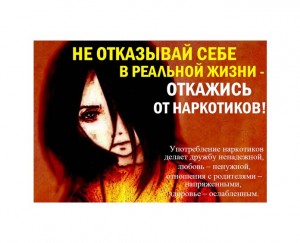 